“THESIS TITLE”(BLOCK LETTERS, BOLD, Calibri style, Size 18)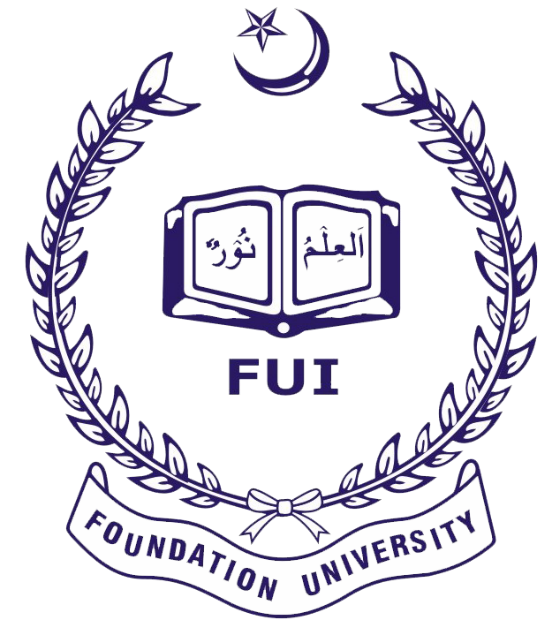 DOCTOR OF PHYSICAL THERAPYFOUNDATION UNIVERSITY INSTITUTE OF REHABILITATION SCIENCESFOUNDATION UNIVERSITY ISLAMABAD – PAKISTANMonth,Year“THESIS TITLE”(BLOCK LETTERS, BOLD, Calibri style, Size 18)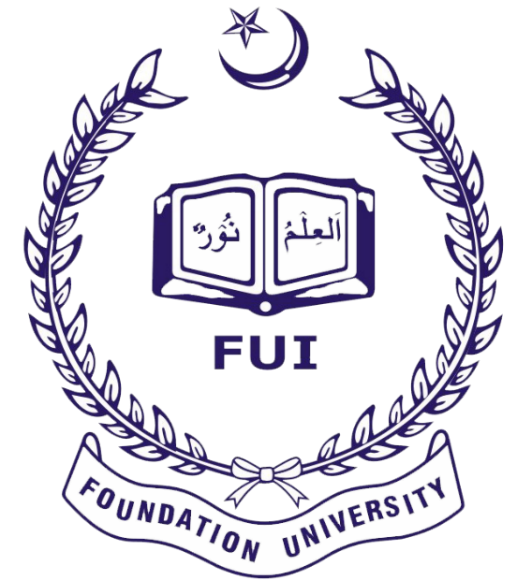 A thesis submitted in partial fulfillment of the requirements for the award of degree of doctor of physical therapySUPERVISOR NAME: BOLD, BLOCK LETTERS, Calibri style, Font Size 16CO-SUPERVISOR NAME: BOLD, BLOCK LETTERS, Calibri style, Font Size 16FOUNDATION UNIVERSITY INSTITUTE OF REHABILITATION SCIENCESFOUNDATION UNIVERSITY ISLAMABAD – PAKISTANMonth,YearSTUDENT NAMESTUDENT NAME in BOLD, BLOCK LETTERS, Calibri style, Font Size 14STUDENT NAMEREGISTRATION NOBOLD, BLOCK LETTERS, Calibri style, Font Size 14BOLD, BLOCK LETTERS, Calibri style, Font Size 14